Отчётпо оснащённости центра социального обслуживания МКУСО «Социально реабилитационный центр для несовершеннолетних» в рамка программы «Доступная среда»Место отдыха для инвалидов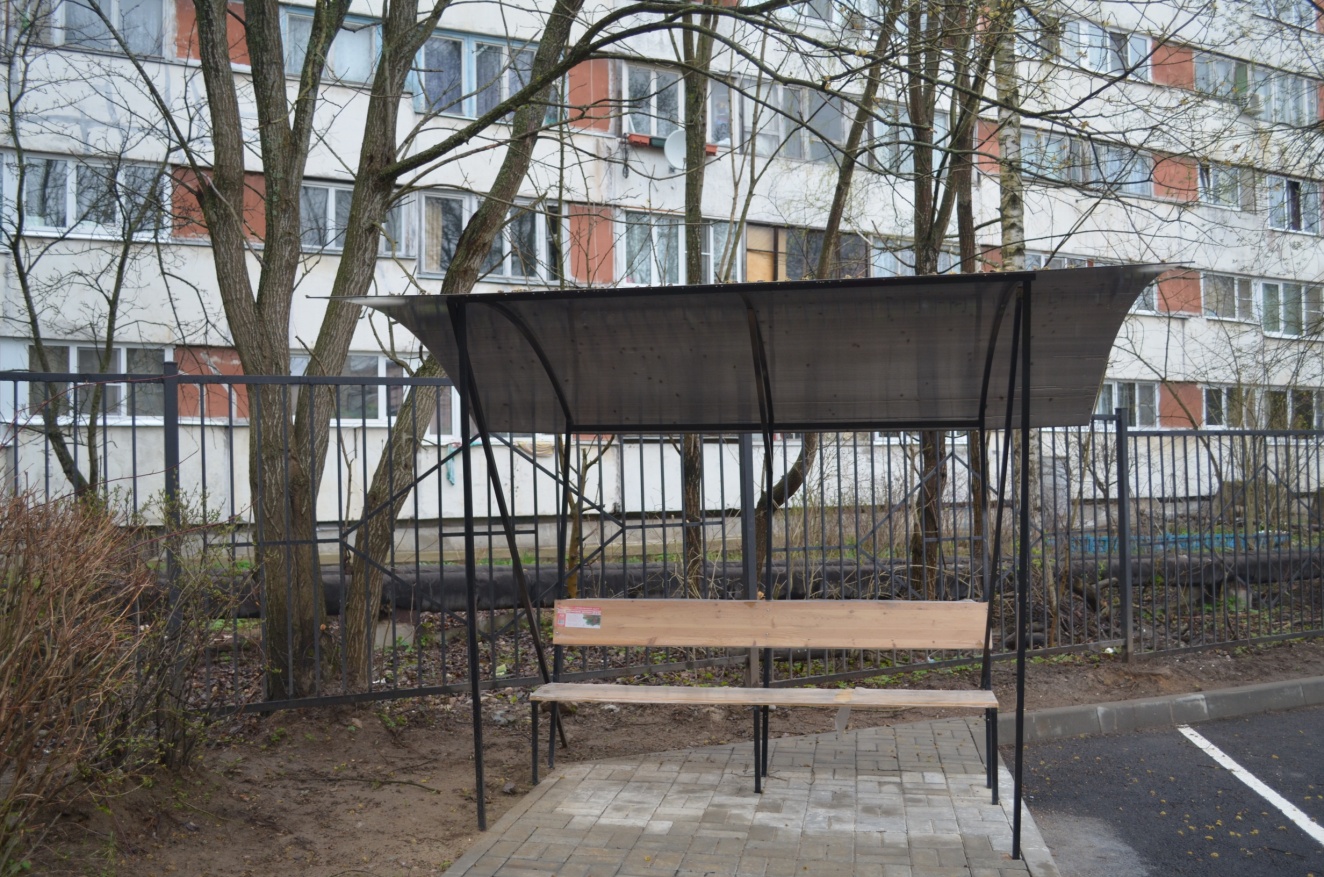 Автостоянка и парковка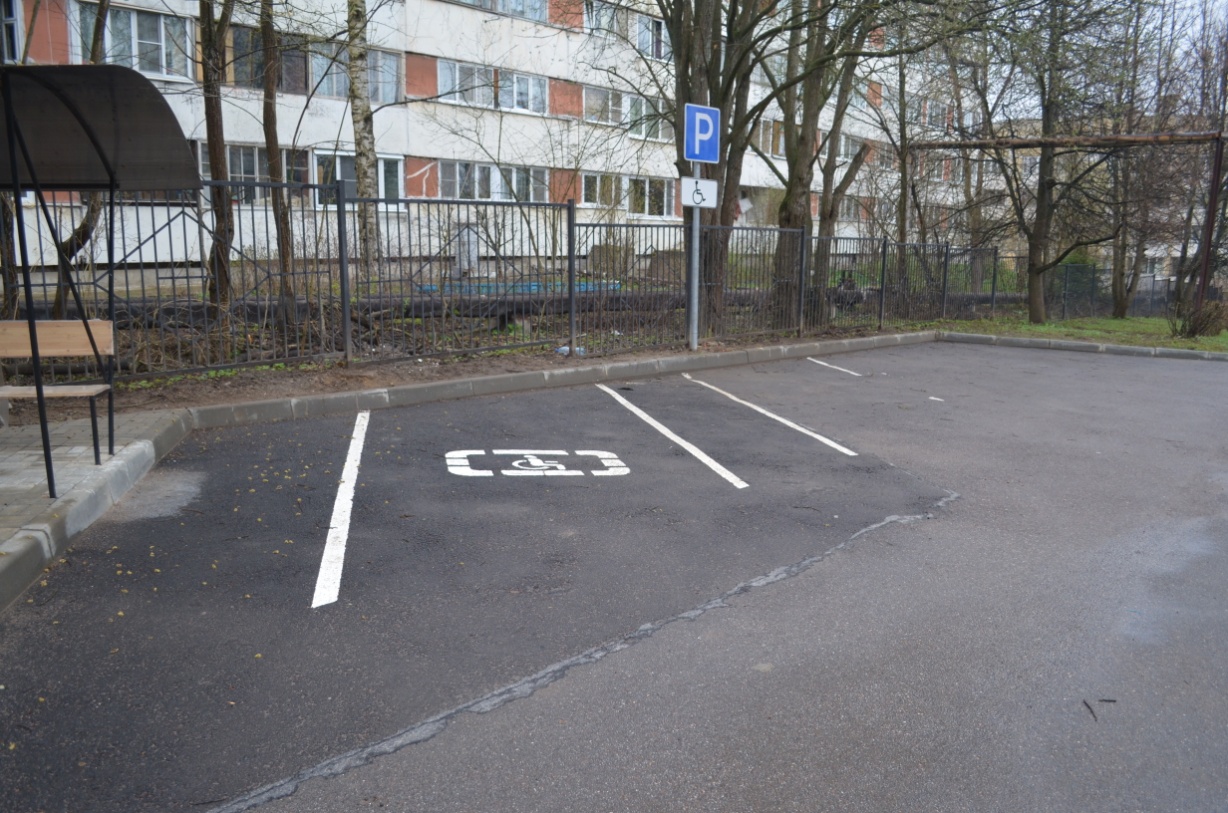 Информационный стенд, выполненный в рельефно-точечном шрифте Брайля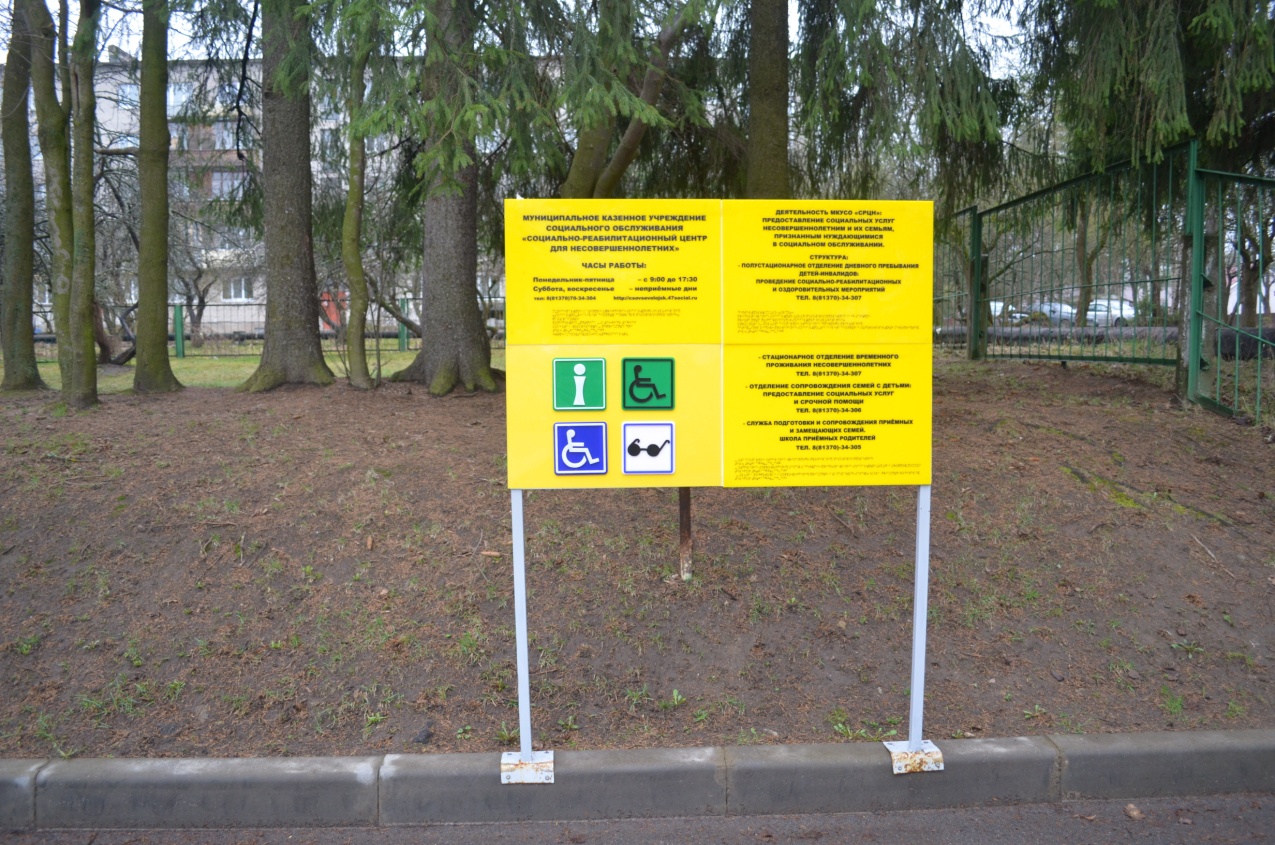 Пандус, бортики на пути движения инвалида на креслах-каталках, оборудован вход № 2 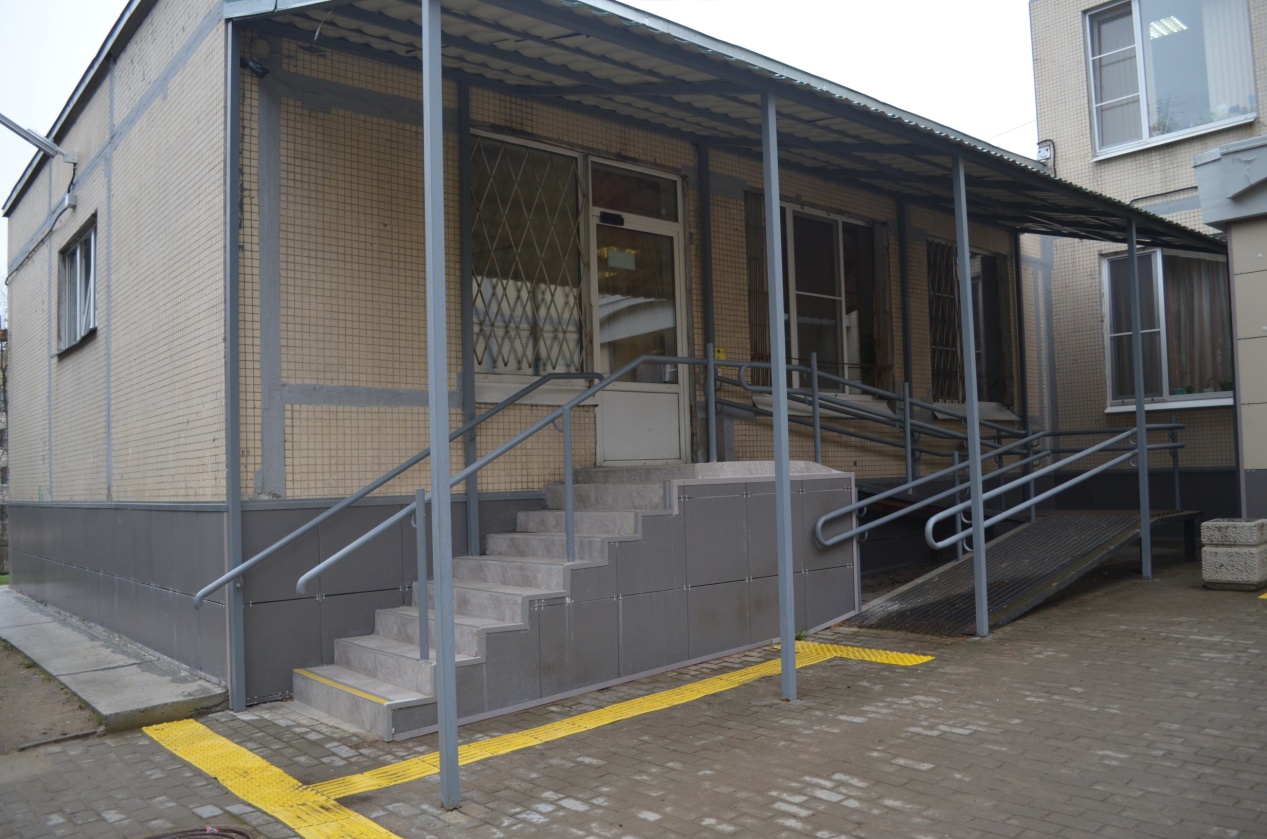 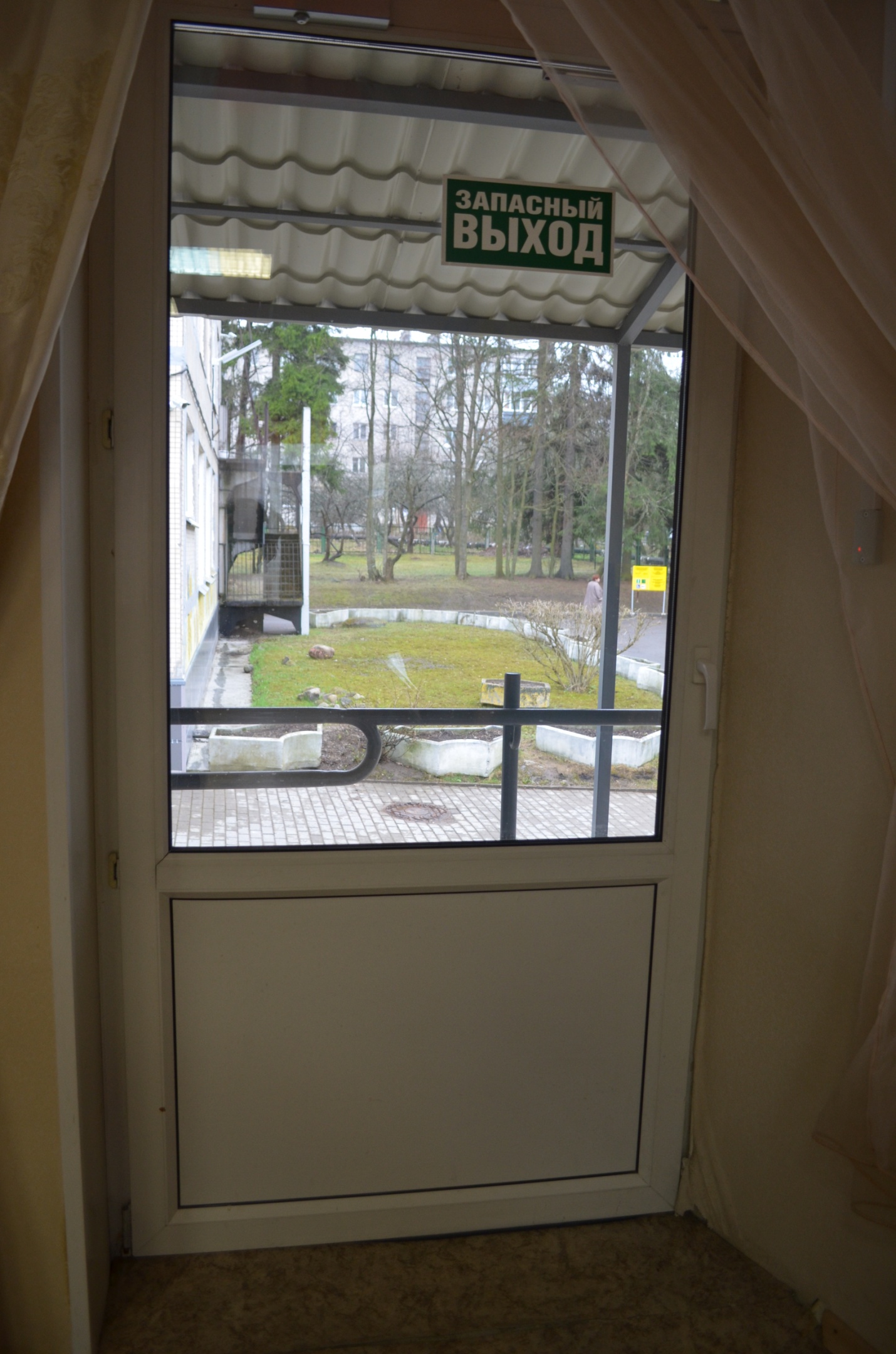 Достаточно свободного пространства в вестибюле для инвалида-колясочника, рядом с входом находится второе инвалидное кресло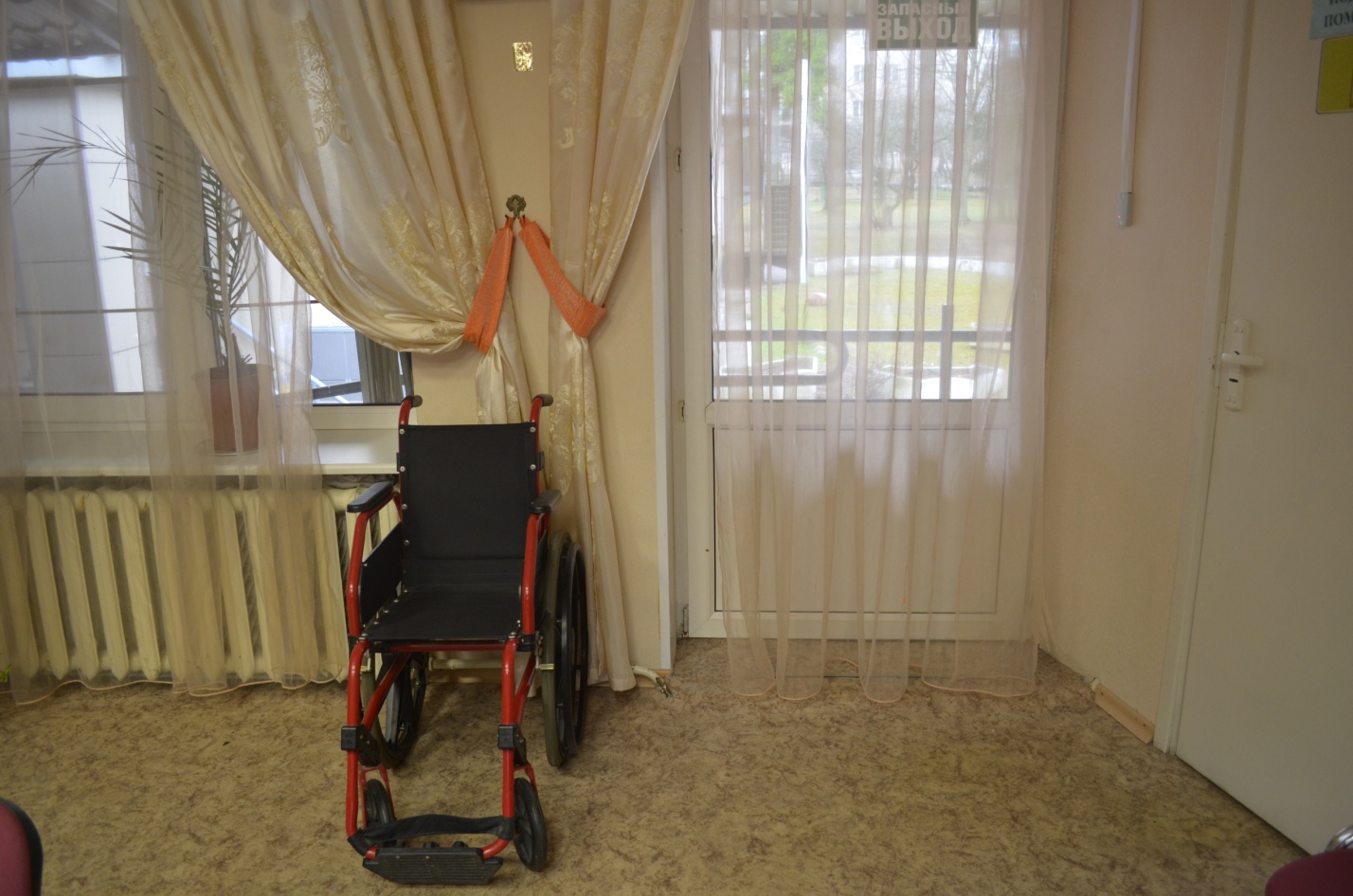 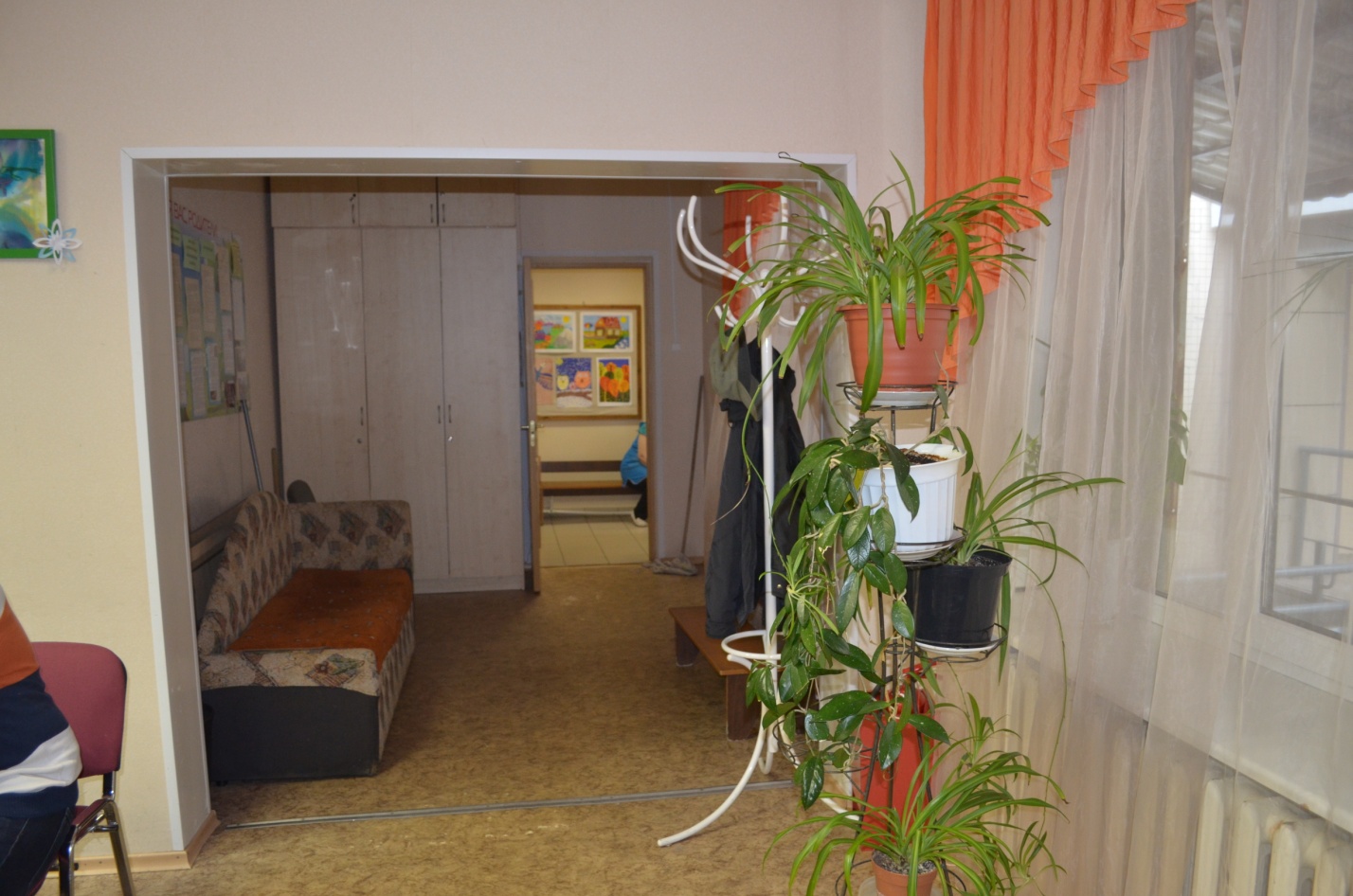 В вестибюле, рядом с рабочим местом сторожа вахтёра оборудованы тревожные кнопки для связи инвалида с сотрудника Центра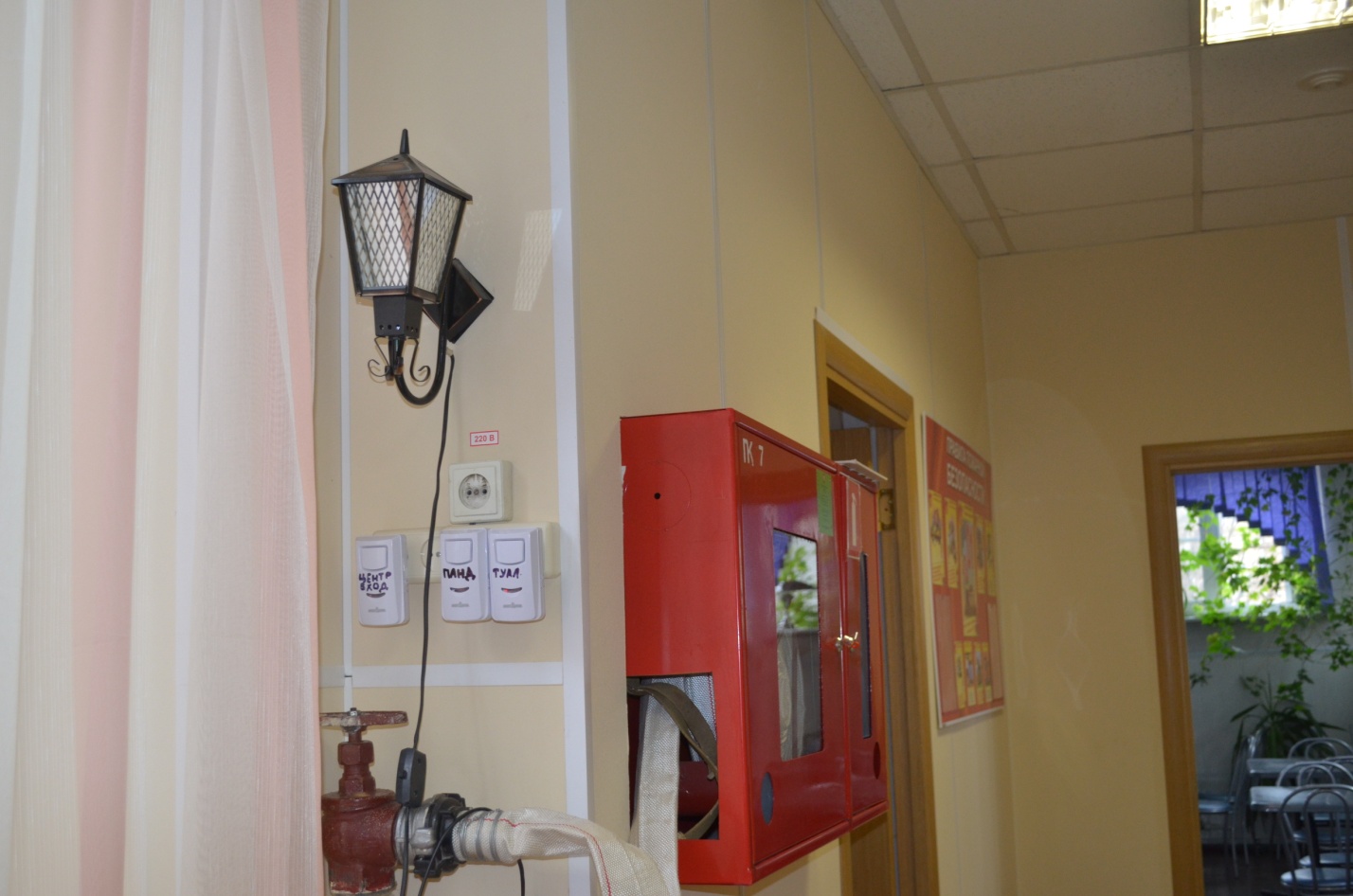 Расширен лестничный проём при входе № 1  в Центр, оборудованы тревожные кнопки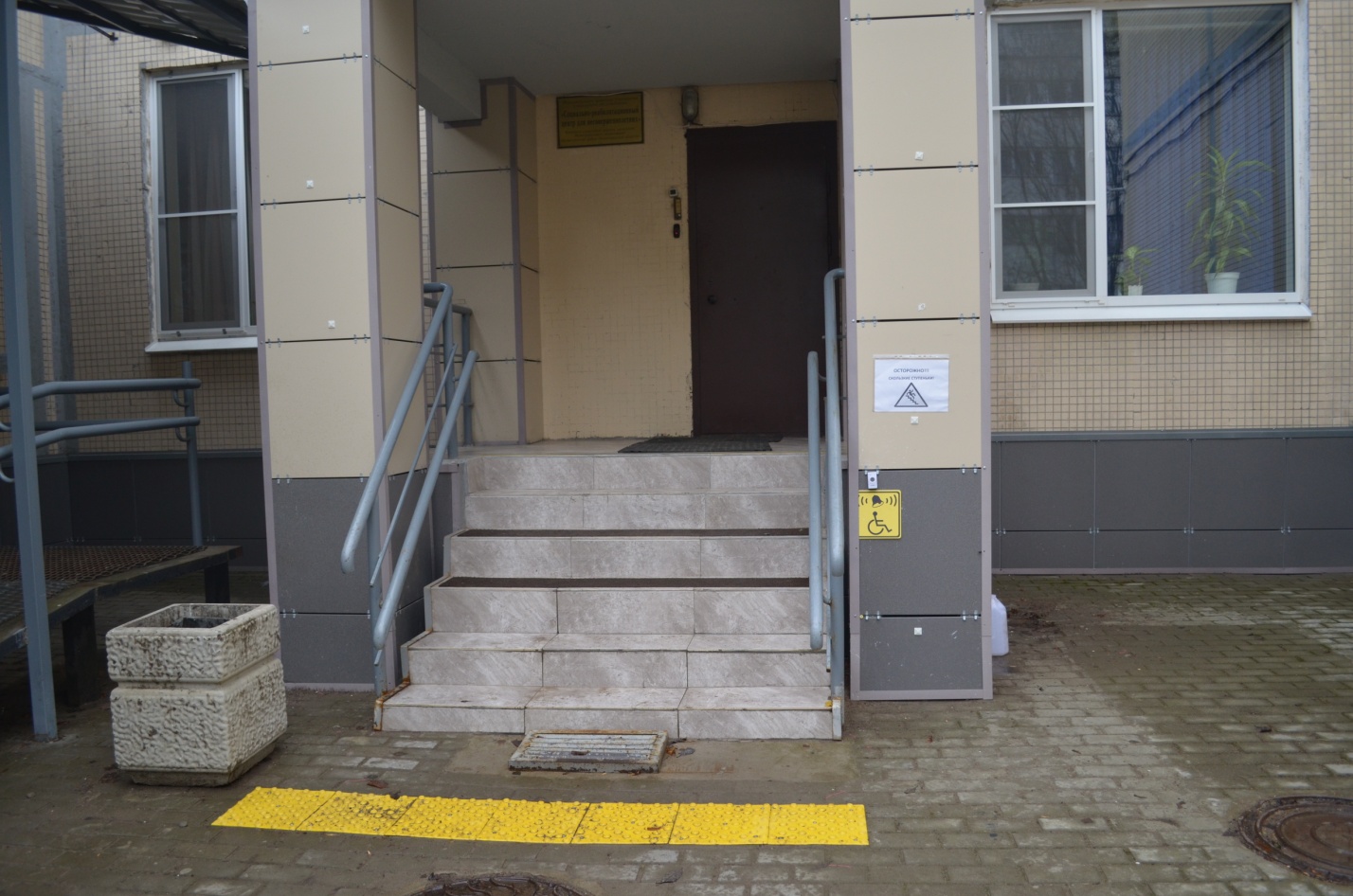 Установлена информационная табличка со шрифтом Брайля на двери в туалет для инвалидов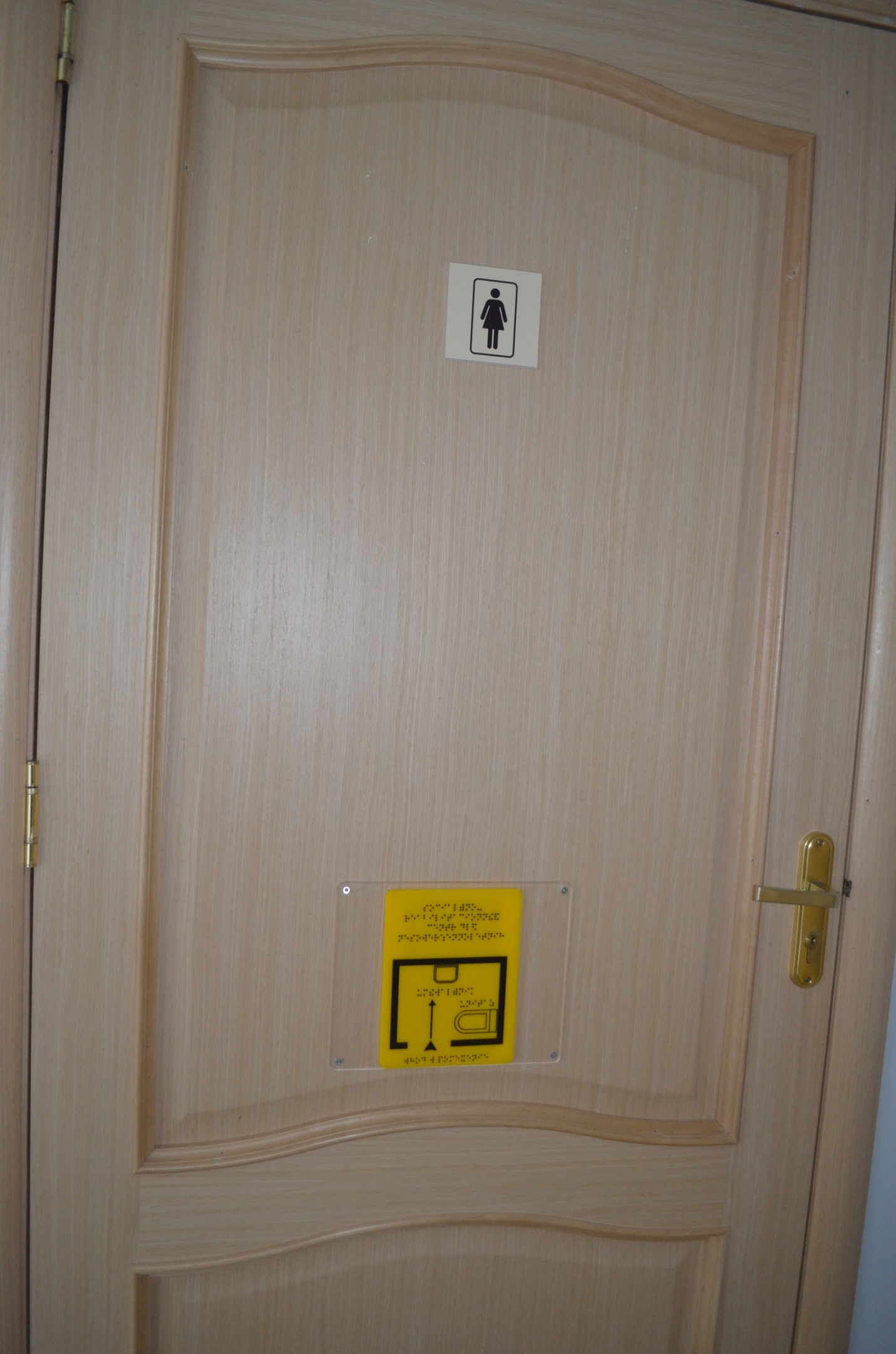 Оборудована сама туалетная комната для инвалидов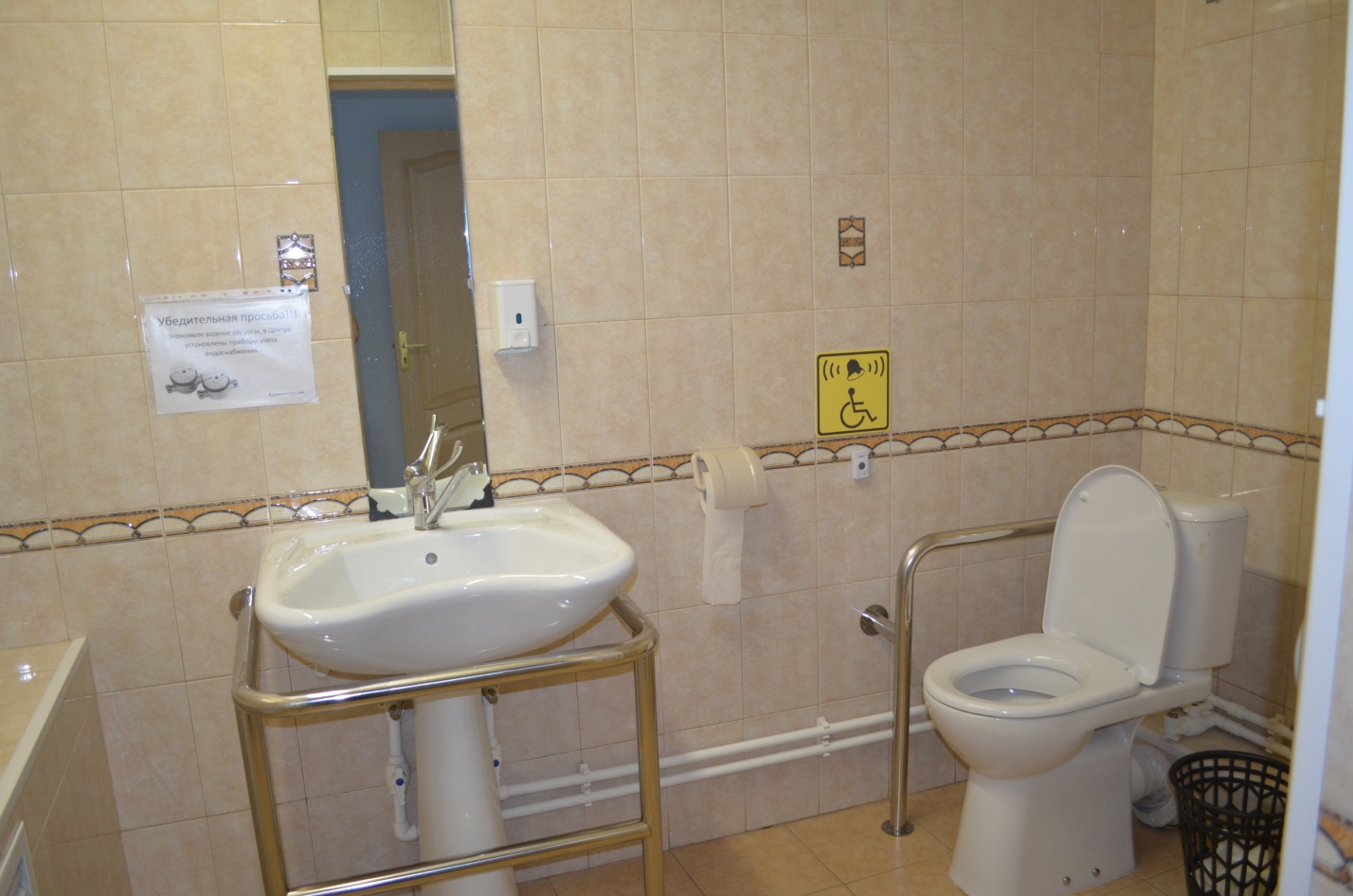 Лестница на второй этаж оборудована поручнями и контрастной маркировкой крайних ступеней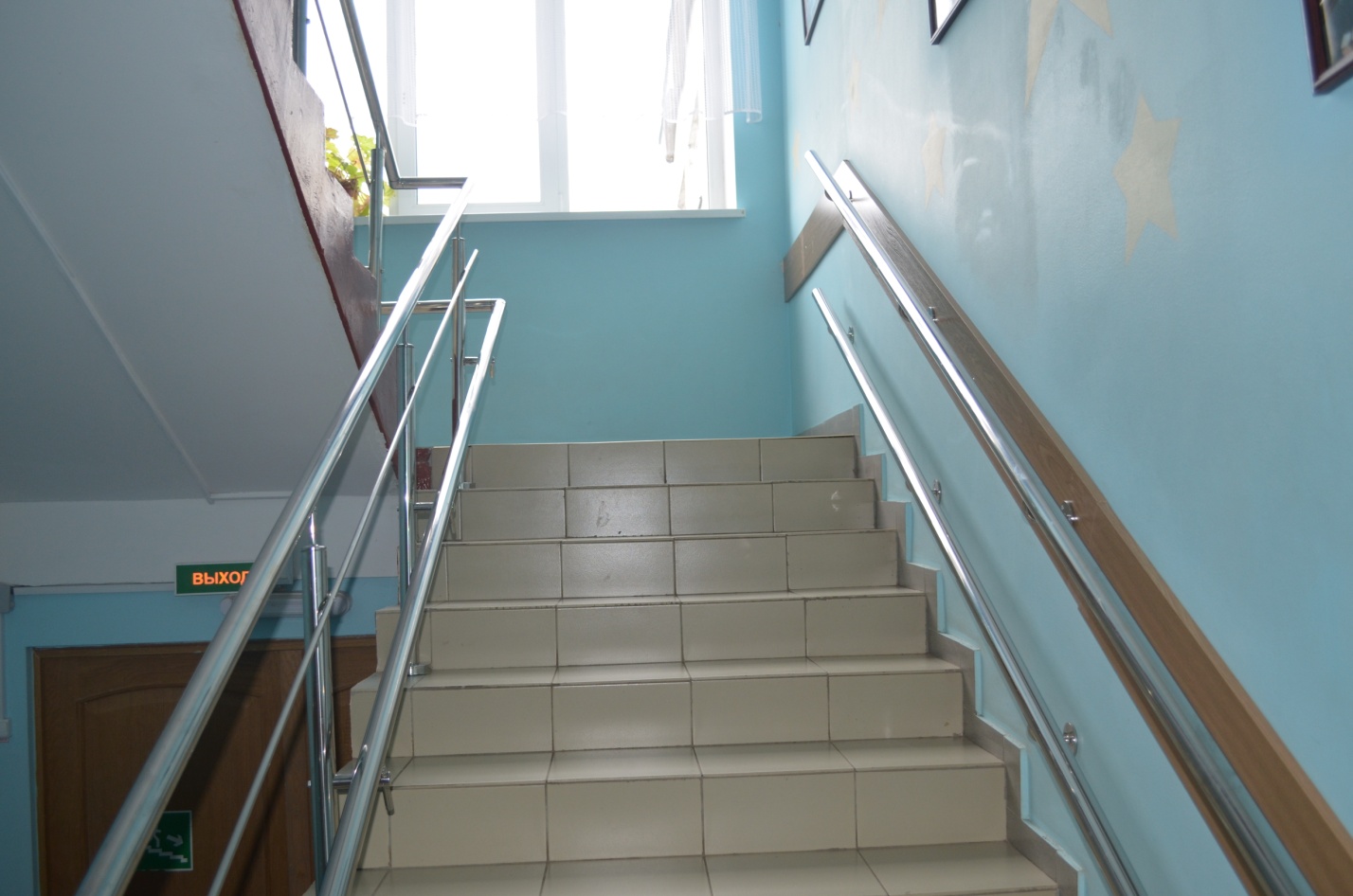 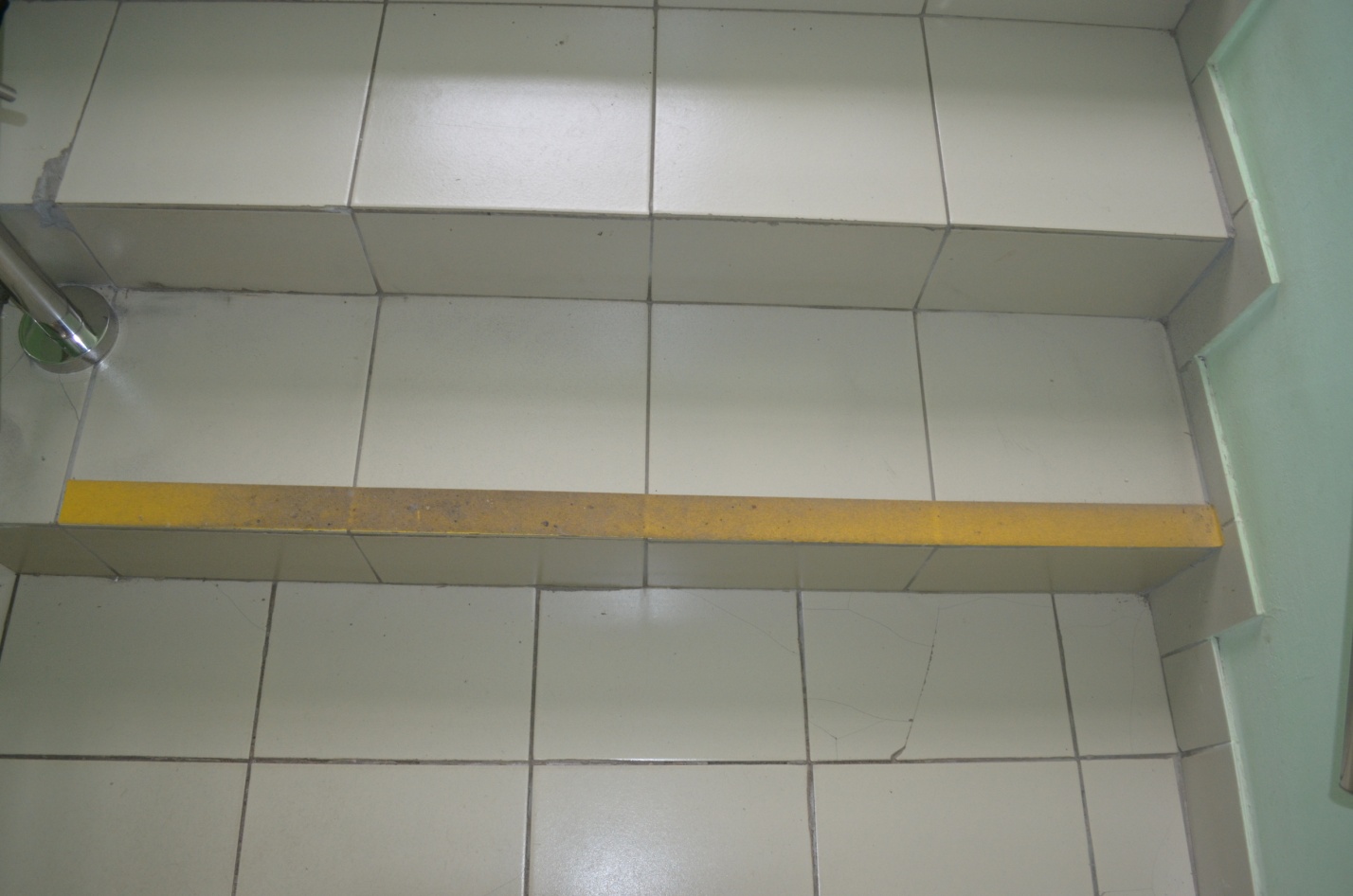 Планируется установить гусеничный подъёмник и оборудовать коридор первого этажа поручнями.